Познавательное путешествие "Что мы знаем о воде?" ( Всемирный День водных ресурсов); просмотр мультфильма "Секреты воды"; Бронцевский детский сад, группа "Ромашка" и "Солнышко"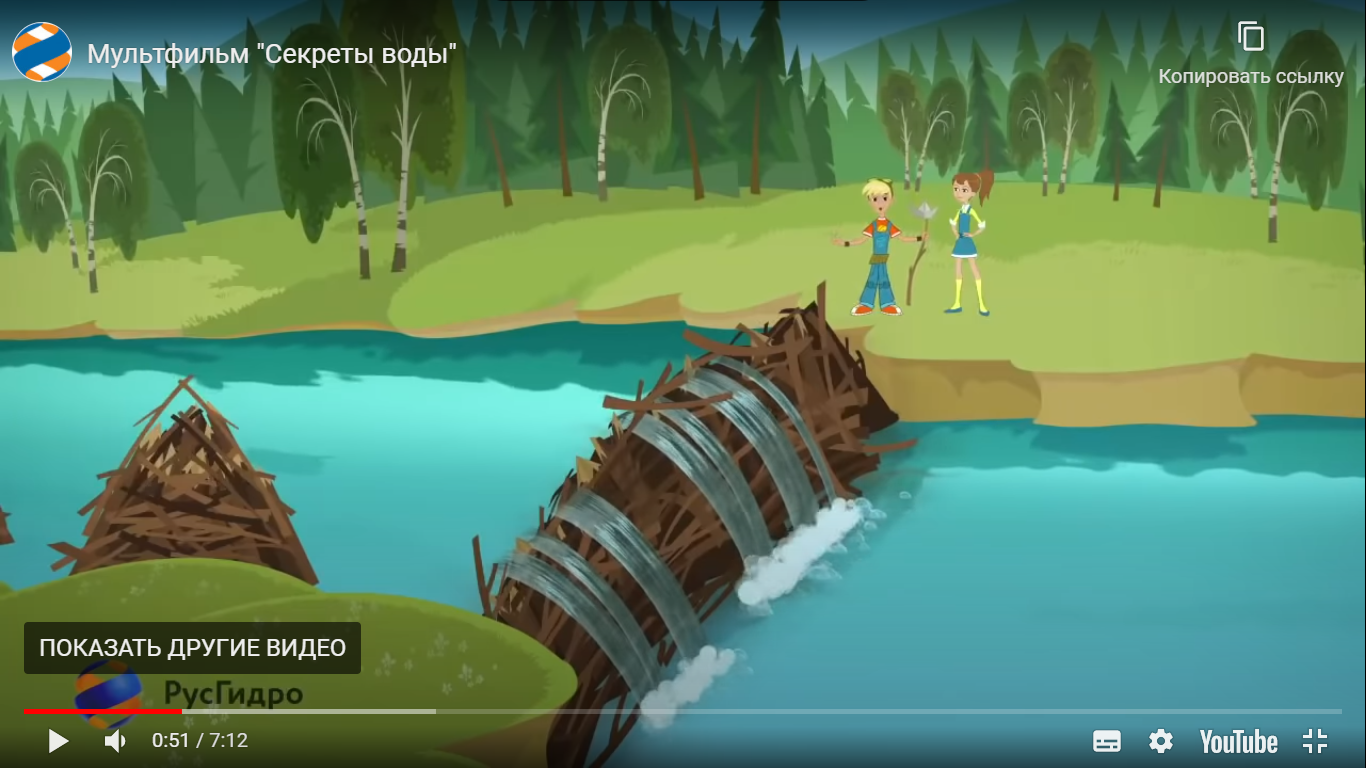 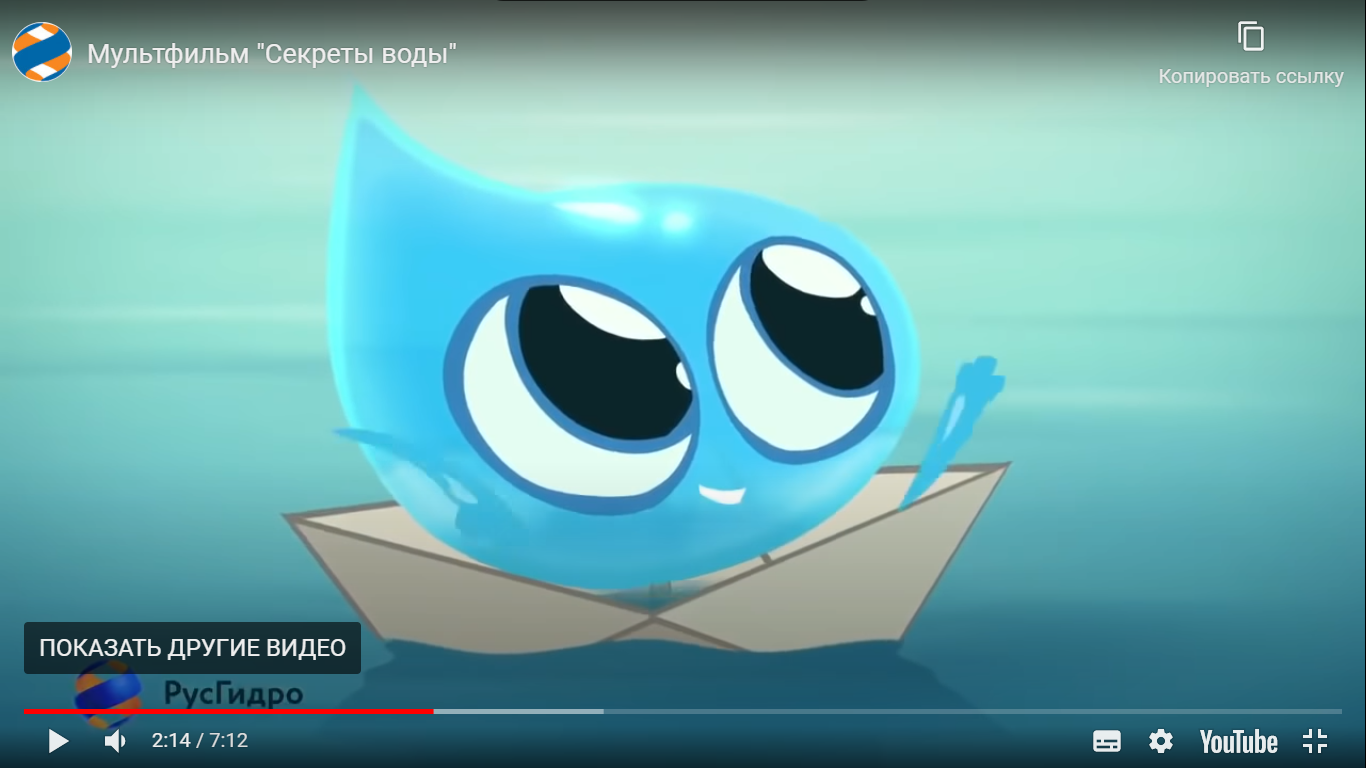 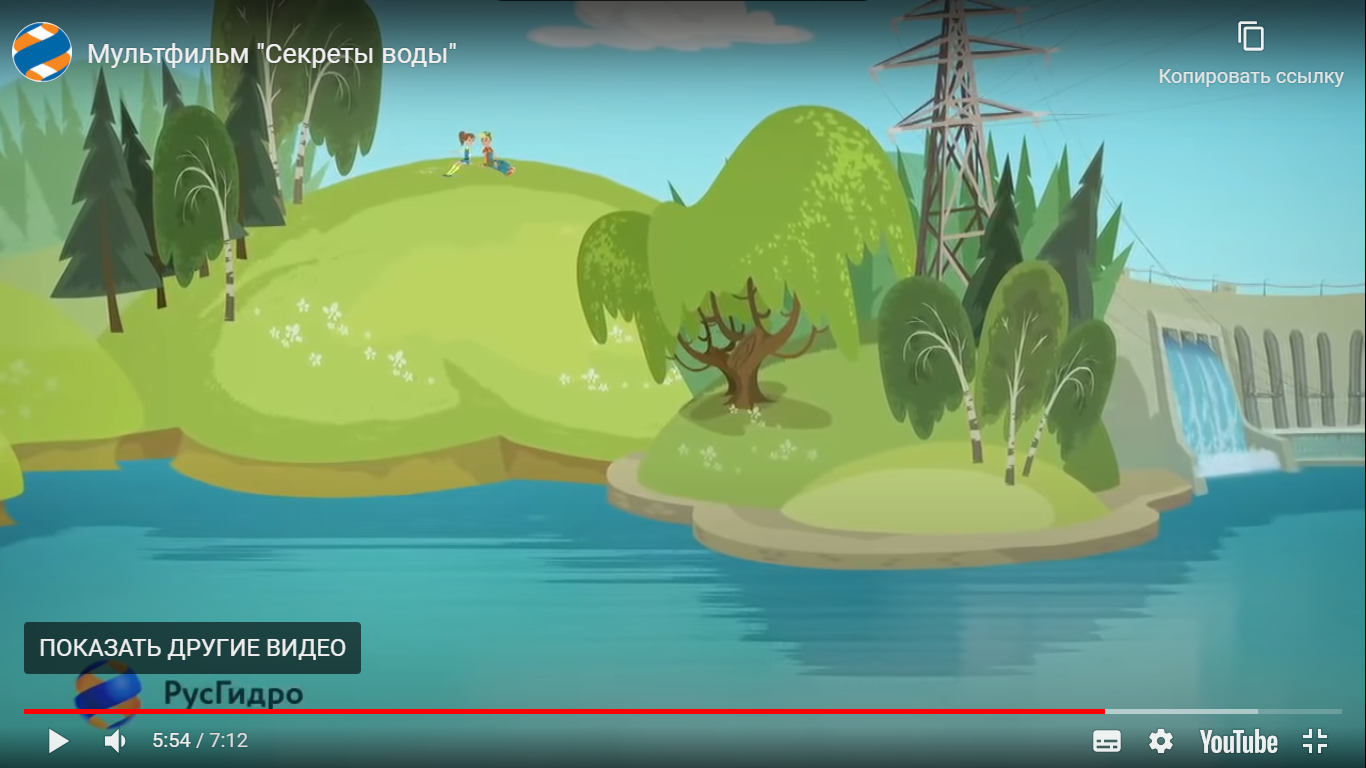 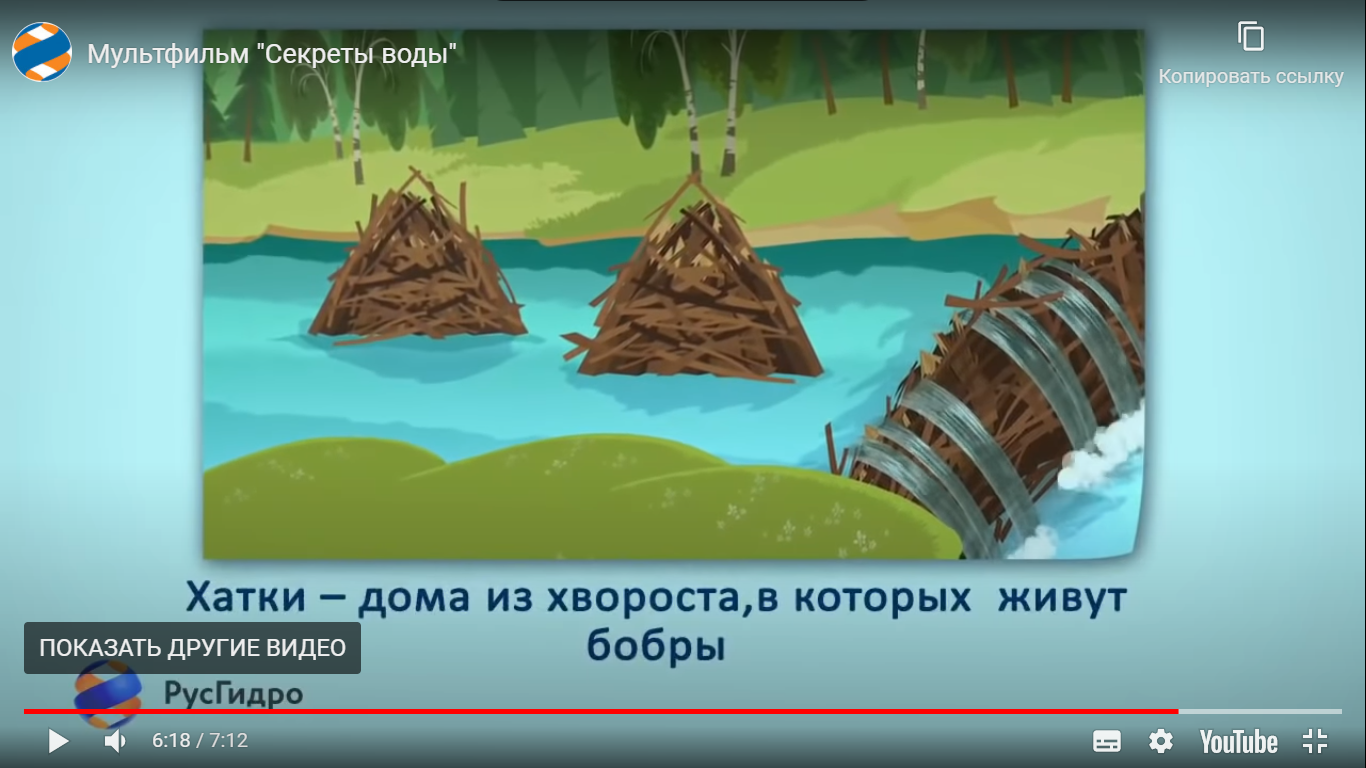 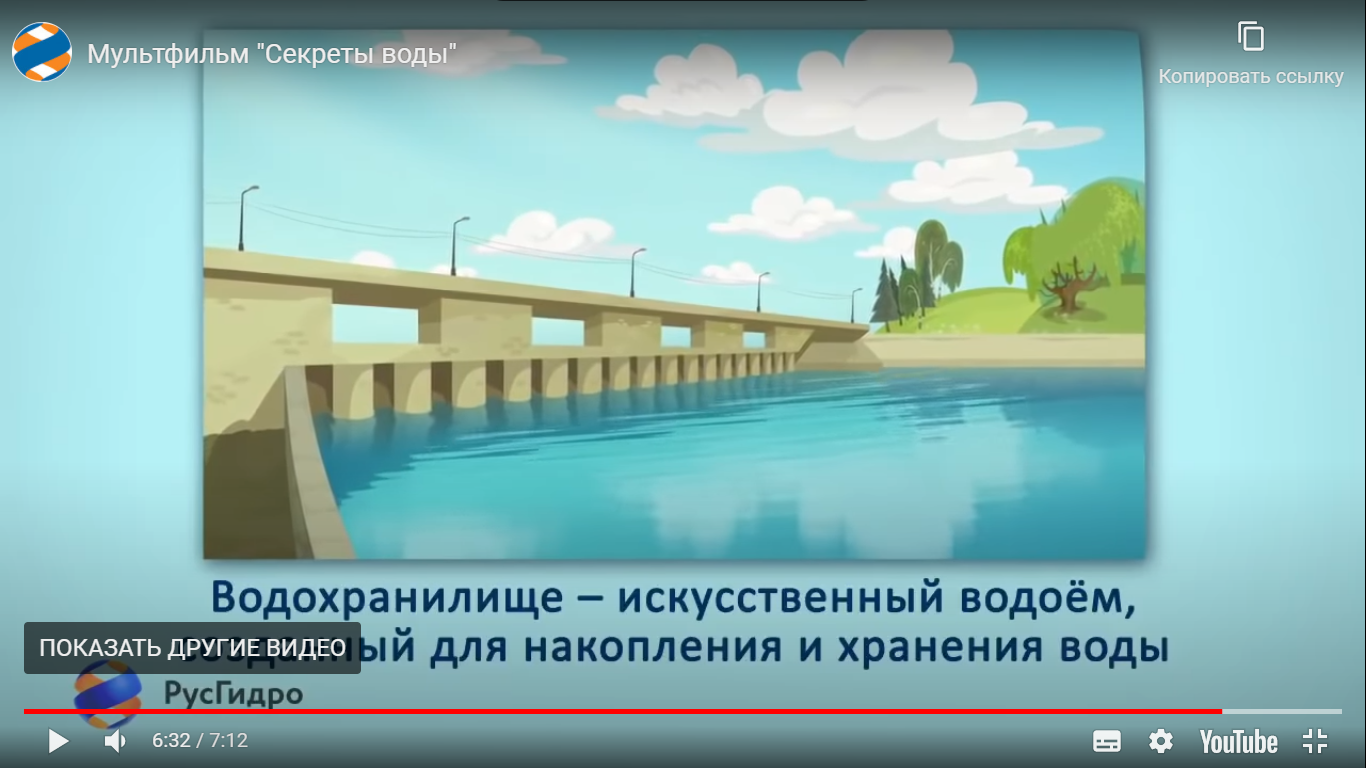 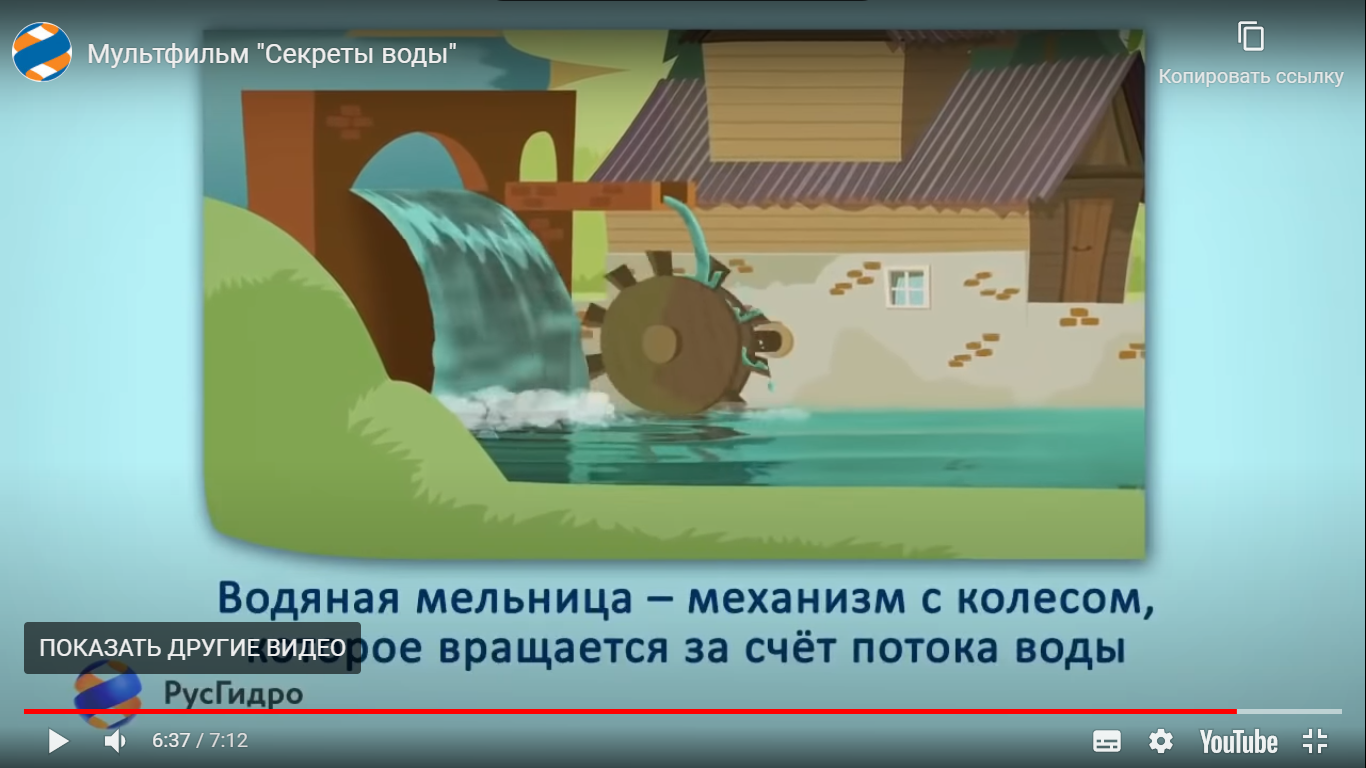 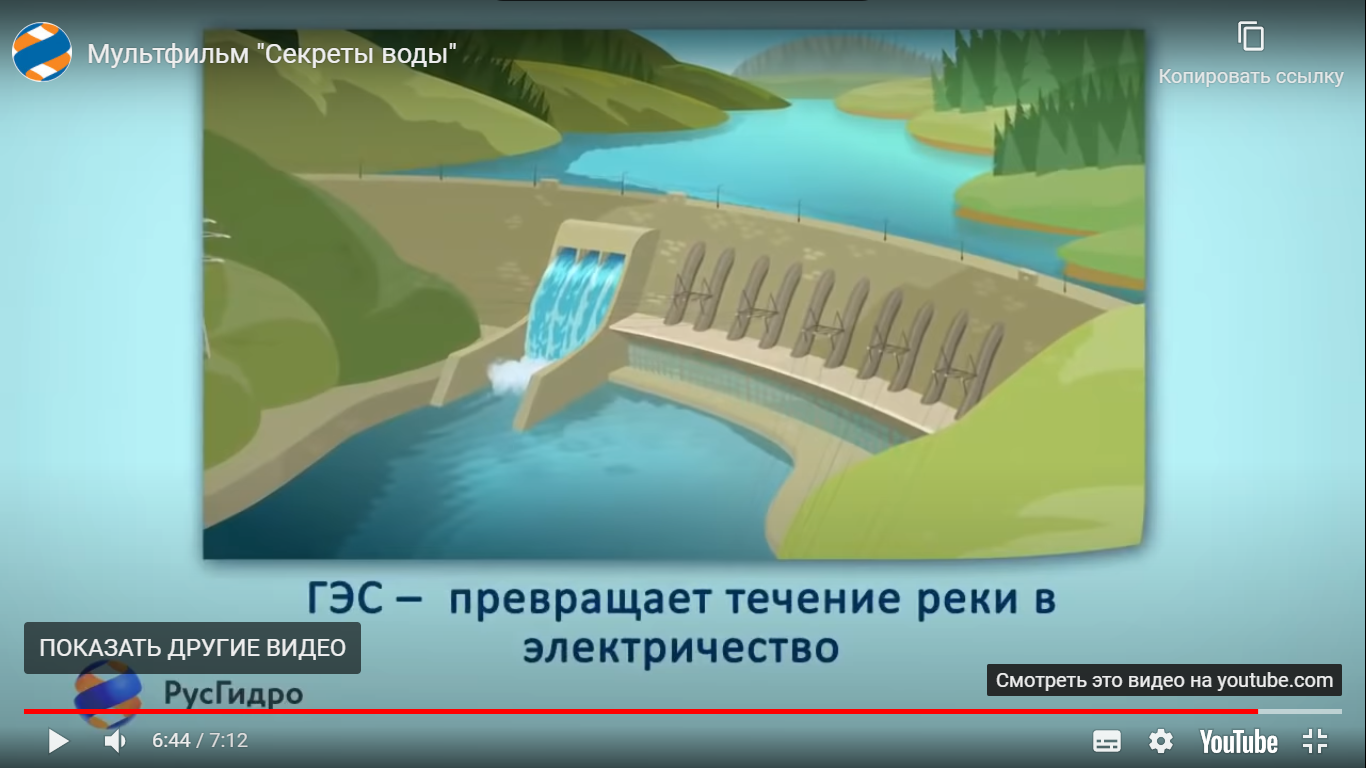 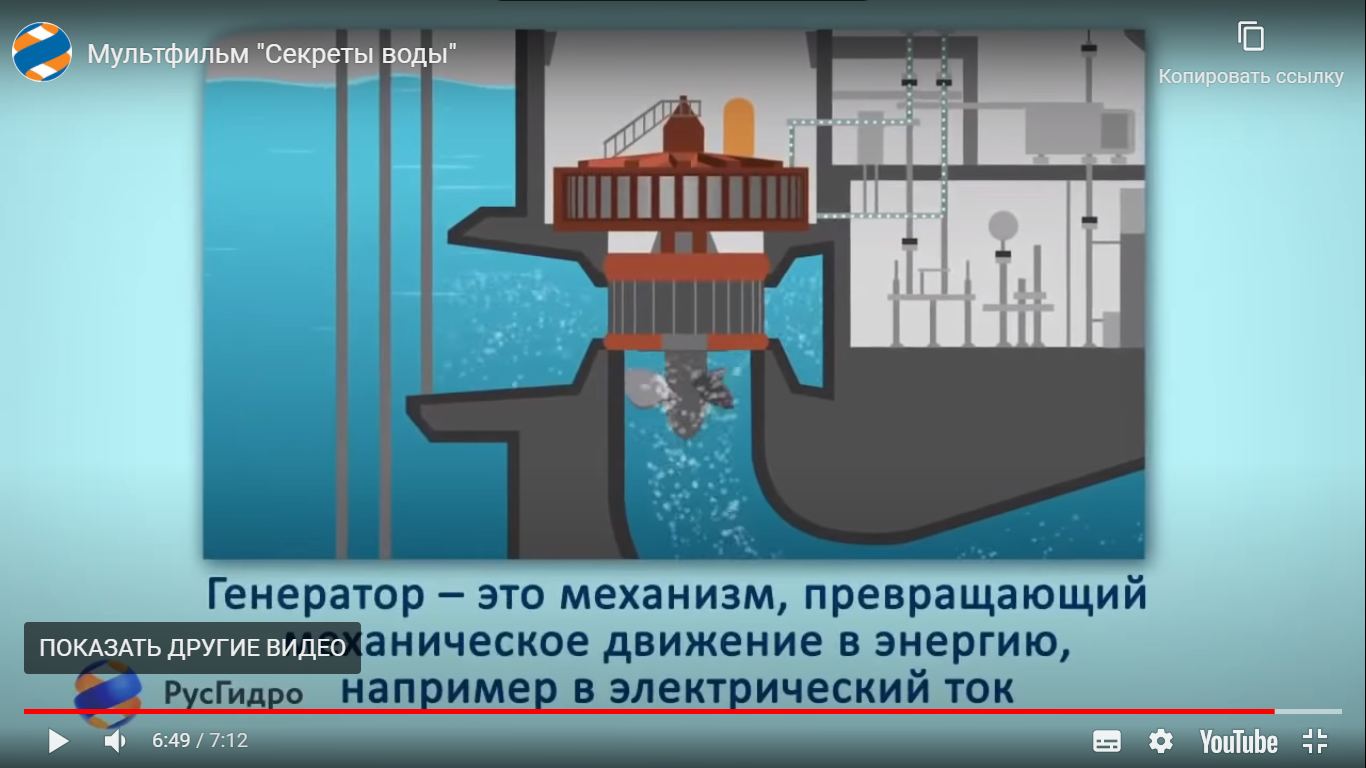 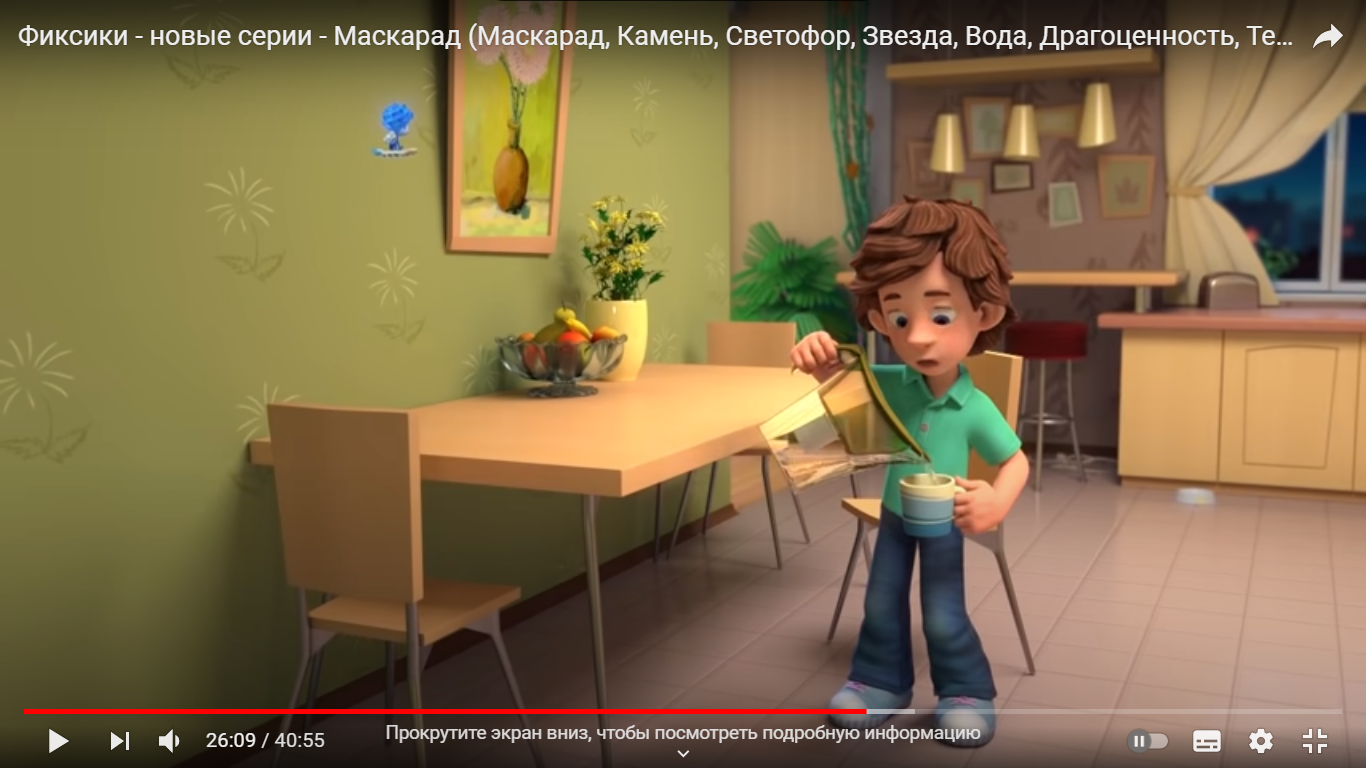 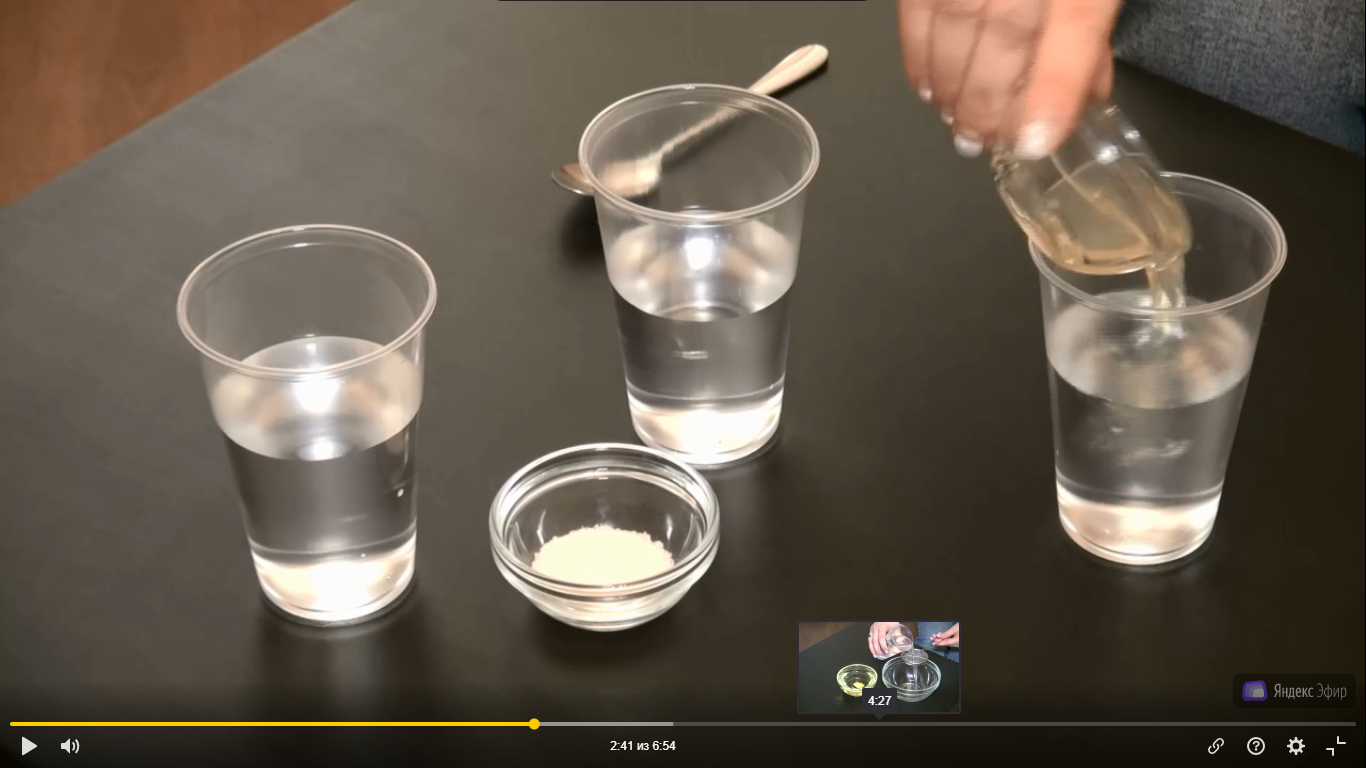 